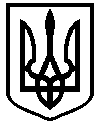 У К Р А Ї Н А РАДИВИЛІВСЬКА  МІСЬКА РАДА ДУБЕНСЬКОГО РАЙОНУ РІВНЕНСЬКОЇ ОБЛАСТІ ВІДДІЛ ОСВІТИ, КУЛЬТУРИ, ТУРИЗМУ, МОЛОДІ ТА СПОРТУ                                                            НАКАЗм. Радивилів     Від 29 квітня 2021 року                                                                       №  38Про створення конкурсної комісії на заміщення вакантної посади  директора Комунального закладу «Радивилівський міський Будинок культури» Радивилівської міської ради Дубенського району Рівненської областіВідповідно до статті 21 Закону України «Про культуру»НАКАЗУЮ:1. Створити конкурсну комісію на заміщення вакантної посади директора Комунального закладу «Радивилівський міський Будинок культури» Радивилівської міської ради Дубенського району Рівненської області і у складі 6 осіб:Олександр ПАСТУХ, заступник міського голови (за згодою),Ігор КИРИЧУК, заступник начальника відділу освіти, культури, туризму, молоді та спорту Радивилівської міської ради,Денис КОВАЛЬЧУК, юрисконсульт відділу освіти, культури, туризму, молоді та спорту Радивилівської міської ради,Алла КОМАР, заступник директора з художньо-масової роботи Комунального закладу «Радивилівський міський Будинок культури» Радивилівської міської ради Дубенського району Рівненської області,Олена КОЩУК, провідний методист Комунального закладу «Радивилівський міський Будинок культури» Радивилівської міської ради Дубенського району Рівненської області, Юрій ДОДЬ, звукорежисер Комунального закладу «Радивилівський міський Будинок культури» Радивилівської міської ради Дубенського району Рівненської області.2. Конкурсній комісії на заміщення вакантної посади  посади директора Комунального закладу «Радивилівський міський Будинок культури» Радивилівської міської ради Дубенського району Рівненської області  забезпечити виконання заходів щодо проведення конкурсного відбору кандидата на посаду зазначеного закладу.3. Контроль за виконанням наказу залишаю за собою.Заступник начальника відділу                              Ігор КИРИЧУК НАКАЗ ПІДГОТУВАВ:Юрисконсульт відділу освіти,культури, туризму, молоді та спортуРадивилівської міської ради                                                      Денис КОВАЛЬЧУКЗаступник начальника відділу освіти, культури, молоді та спорту  Радивилівської міської радиІгор КИРИЧУК